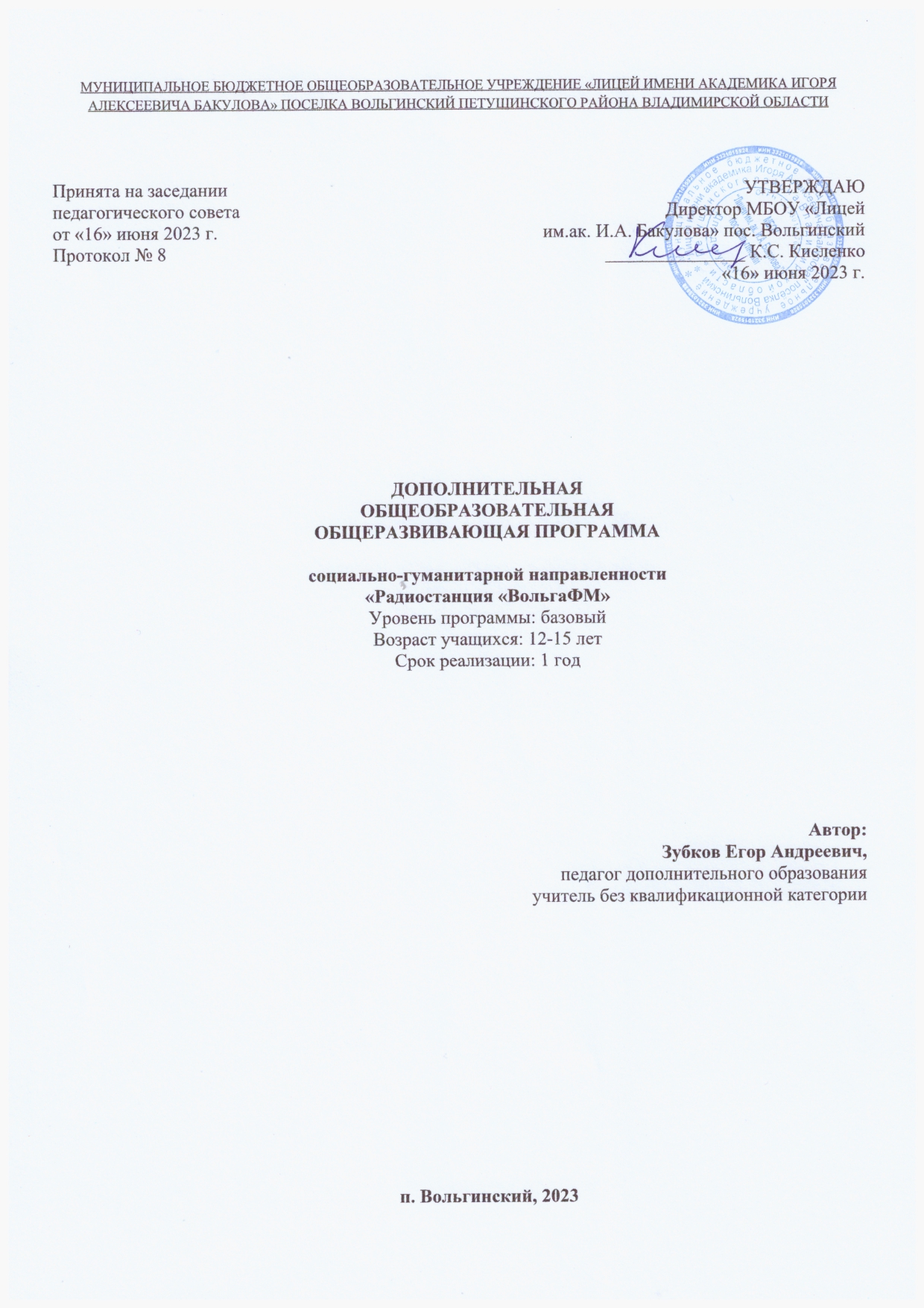 Нормативно-правовые документы, регламентирующие разработку и реализацию общеобразовательных общеразвивающих программ дополнительного образования: Федеральный закон от  29.12.2012 № 273-ФЗ  (ред. от 08.12.2020)  «Об образовании в Российской Федерации» (с изм. и доп., вступ. в силу с 01.01.2021)Распоряжение Правительства Российской Федерации от 29 мая 2015 г. N 996-р «Стратегия развития воспитания в Российской Федерации на период до 2025 года»Приказ Министерства просвещения Российской Федерации от 27 июля 2022 г. № 629 «Об     утверждении Порядка организации и осуществления образовательной деятельности по дополнительным	 общеобразовательным программам»Приказ Министерства просвещения Российской Федерации от 03.09.2019 № 467 «Об утверждении Целевой модели развития региональных систем дополнительного образования детей»;Постановление Главного государственного санитарного врача Российской Федерации от 28.09.2020 № 28 «Об утверждении санитарных правил СП 2.4. 3648-20 «Санитарно-эпидемиологические требования  к организациям воспитания и обучения, отдыха и оздоровления детей и молодежи» Концепция развития дополнительного образования детей до 2030 года (Распоряжение Правительства РФ от 31 марта 2022 года № 06-1172) Концепция духовно-нравственного развития и воспитания личности гражданина России (ФГОСООО)Примерные требования к программам дополнительного образования детей в приложении к письму Департамента молодежной политики, воспитания и социальной поддержки детей Минобрнауки России от 11.12.2006 г. № 06-1844Письмо Министерства образования и науки РФ N 09- 3242 от 18 ноября 2015 г. «Методические рекомендации по проектированию дополнительных общеразвивающих программ (включая разноуровневые программы)» Положение о дополнительной общеобразовательной общеразвивающей программе педагога ОО                                  Раздел 1. Комплекс основных характеристик программы1. 1. Пояснительная записка1. 1.1. Направленность программы – социально-гуманитарная1.1.2. Актуальность программы     Актуальность программы Актуальность программы «Радиостанция. «ВольгаФМ» заключается в том, что она направлена на создание необходимых условий для личностного развития обучающихся и позитивной социализации путем формирования навыков работы с информационным общественным полем.         Участие в работе школьной радиостанции имеет большой образовательный потенциал, дает возможность обучающемуся вырабатывать и свободно выражать собственное мнение. Такой род деятельности выходит за пределы задачи простой передачи сообщения, так как не допускает использование готового опыта, не даёт возможность просто транслировать полученный объём знаний, а предполагает самостоятельное воплощение идеи, замысла и своего видения проблемы, согласно своей жизненной позиции.1.1.3. Значимость (обоснование актуальности программы) для конкретного региона, муниципалитета.            Современное общество, в том числе и Петушинский район Владимирской области, постоянно находится в процессе усовершенствования, обновления. Такое общество нуждается в развитии у личности таких умений и навыков, как работа с информационным полем и цифровыми системами, возможность самостоятельного формирования информационного поля позитивным контентом, и потребность в этом будет возрастать по мере совершенствования социально – экономических и культурных условий жизни. С помощью данной программы реализуется не только обучение, но и «прокачка» гибких навыков: креативное мышление, умение работать в команде, развитие коммуникабельности. 
1.1.4. Отличительная особенность программы        Особенность программы в том, что она дает возможность обучающимся познакомиться с практической работой радиоведущего и журналиста. Обучение строится на основе творчества – сотворчества знаний и умений.1.1.5. Новизна программы Новизна программы заключается в том, что в процессе освоения содержания программы поддерживается возможность для каждого обучающегося создать собственный эфир для озвучивания в здании лицея и на сайте; участие в тематических конкурсах различного уровня, в выездных профильных сборах и др.1.1.6. Адресат программы:          Возраст обучающихся по данной программе: 12-15 лет. К обучению по программе допускаются дети без предварительного отбора. Образовательный процесс выстраивается с учетом психофизических и возрастных особенностей детей в группе.    Режим занятий – два часа в неделю, продолжительность занятия – 40 минут при наполняемости 15 обучающихся в группе1.1.7. Сроки реализации программы.           Программа рассчитана на 81 час в 1 год обучения: 2 часа /1 неделя. 1.1.8. Уровень программы           Уровень программы - базовый1.1.9. Особенности организации образовательного процесса:          Особенность программы заключается в организации учебного процесса, который включает в себя работу с техническим оборудованием (микрофон, студия мини-звукозаписи), информационными программами для создания и монтажа радиоэфиров, проведения занятий  не только в кабинете, но и в радиорубке. 1.1.10. Форма обучения и режим занятий           Очная. Формы работы по программе определяются ее содержанием: групповые, коллективные, фронтальные; могут предусматривать самостоятельную работу.1.1.11. Педагогическая целесообразность программы .Занятия по созданию радиоэфиров способствуют развитию мотивации обучающихся к познанию и творчеству, их самопознанию, личностному и профессиональному самоопределению. В процессе обучения школьники получают навык работы с различными видами информации. Программа развивает общие учебные и надпредметные навыки и умения, необходимые для формирования современной личности: самопознание, профессиональную ориентацию, творческие способности; повышает общую культуру через изучение структурных элементов медиасреды, построения собственного контента.                                  1.2.Цель и задачи  программы :Цель:формирование медиакультуры обучающихся посредством их знакомства с радиостудией и созданием собственного контентаЗадачи программы:Обучающие: - научить создавать тексты в различных жанрах, редактировать тексты, работать с инфографикой;- познакомить с необходимыми навыками для создания радиоэфира: свободно взаимодействовать с окружающими, грамотно формулировать вопрос, оперативно обрабатывать полученную информацию;- изучить навыки дизайна, макетирования афиши радиоэфира, в том числе с помощью редактора Adobe InDesign;- сформировать навыки создания аудиодорожек, аудиоматериалов, в том числе используя программу Movavi Videо.Развивающие: - способствовать понимаю и выполнению учебной задачи, сформулированной педагогом;- сформировать способность планирования своих действий на отдельных этапах работы над выполнением творческого задания;- развивать навык в осуществлении контроля, коррекции и оценки результатов своей деятельности;- научить понимать и применять полученную информацию при выполнении заданий; - развивать креативность, склонность к самостоятельному творчеству, исследовательско-проектной деятельности.Воспитательные:- воспитывать познавательную активность; - воспитывать осознанное выполнение правил и требований в учебной и проектной деятельности; - сформировать коммуникативные компетенции: взаимодействие с другими обучающимися и взрослыми в группе; - сформировать общие этические нормы и правила поведения.         1.3 Содержание программы1.3.1 Учебный  план                                                1.3.2 Содержание   программы. Знакомство с радиожурналистикой (Всего: 5ч, теория: 3ч, практика: 2ч) Теория Знакомство с понятием медиасферы. Знакомство с радиожурналистикой: радиожурналистика как профессия; профессиональные качества радиожурналиста. Журналистика и литература, этимология слов «журналистика». Знакомство с историей радиовещания: от появления радио о современных радиостанций. Практика Сбор информации о радиостанциях страны, региона, района. Выявление характеристик и особенностей радиовещания. Сопоставление радиостанций различных регионов страны, в том числе и Владимирской области. Экскурсия в радиорубку лицея, знакомство с внешним видом, названием, функциями оборудования. Форма контроля: Беседа об истории радиовещания. Составление аналитической таблицы: «Радиостанции нашей страны». Практическое задание: «Как включить и выключить радиовещание в радиорубке лицея»2. Основы радиожурналистики (Всего: 20 ч, теория: 7ч, практика: 17ч). Теория: Изучение жанров письменной журналистики: информационные, аналитические, художественно-публицистические. Работа с информацией: что такое информация, способы ее сбора и обработки. Изучение контент-анализа: понятие, цели, задачи, применение знаний на практике. Для чего необходимо уметь работать с информацией создателю радиоэфира? Особенности и характеристики жанра информационная заметка. Знакомство с жанром интервью: как правильно выбрать кандидата и как подобрать вопросы для эфира. Практика: написание сценариев к новостному радиоэфиру; сбор и обработка информации по запросу; написание сценариев к событийному радиоэфиру. Видеопросмотр и аудислушание жанра интервью, работа с подготовкой гайда вопросов к предстоящему интервью в радиоэфире. Форма контроля: Тест «Профессия – радиожурналист», контент-анализ интернет-страниц, сценарий новостного радиоэфира, тест: «Жанры письменной журналистики», сценарий событийного радиоэфира, гайд: «Вопросы к интервью».3. Выразительные средства речи (Всего: 13 ч, теория: 3 ч, практика: 10 ч)Теория: Знакомство с понятиеями: тембр, высота голоса, ритм, паузы. Изучение ораторского искусства в разрезе применения в радиожурналистике. Понимание значения микрофона, ноутбука, мини-станции, программного обеспечения для записи радиоэфира.Практика: Освоение правильного произношения, чтение текстов с расстановкой ударения, ритма и паузы. Выполнение упражнений на дикцию. Запись аудиотреков, прослушивание радиотреков и работа над ошибками. Использование при записи голоса технических средств: микрофона, мини-станции, ноутбука. Ознакомительная работа с программами звукозаписи.Форма контроля: запись аудиодорожки на диктофон, запись аудиодорожки с использованием аппаратуры4. Создание эфиров. (Всего: 22ч, теория: 7ч, практика: 15ч.) Теория: знакомство со структурой радиоэфиров и составляющих его музыкальных дорожек, понимание видов монтажа, их применения на практике.  Изучение мобильных приложений для создания радиоэфира. Практика: подготовка вступительной, заключительной музыкальной заставки, подборка фона к различным жанрам эфира. Создание новостного и событийного эфира (использование аудиозаписи, наложение музыки и фона, монтаж). Подготовка и создание интервью с учителем. Форма контроля: каталог музыкальных заставок, монтаж аудиофайла, новостной эфир, событийный эфир, аудиоинтервью, список мобильных приложений для создания радиоэфиров. 5. Прямой эфир (Всего: 7ч, теория: 3 ч, практика: 4 ч) Теория: понятие и особенности прямого эфира, подготовка к проведению прямого эфира из радиорубки лицея, знакомство с инструментарием радиорубки (микрофон, громкость, включение заставок). Предварительный тренинг.Практика: написание сценария прямого эфира, подготовка музыкальных заставок и фона, проведение прямого эфира из радиорубки лицея, рефлексия. Форма контроля: сценарий эфира, музыкальные заставки, анализ проведения эфира онлайн.6. Мир подкастов. (Всего: 8 ч, теория: 4 ч, практика: 4 ч) Теория: знакомство с современным жанром «подкаст», изучение направлений подкаста, прослушивание ознакомительных подкастов в социальных сетях. Отличие подкаста в записи и проведение его в прямом эфире, подготовка к проведению подкаста онлайн в соц сетях лицея. Практика:  написание сценария для подкаста, его запись в аудиофайл, монтаж и выпуск подкаста в соц сети лицея, проведение подкаста в прямом эфире соц сетей лицея, рефлексия.Форма контроля: сценарий подкаста, аудиофайл с подкастов, анализ проведения подкаста онлайн. 7. Наш радиомир (Всего: 8 ч, теория: 3 ч, практика: 4 ч.) Теория: актуализация радиостанций района и региона, инструктаж по технике безопасности перед посещением радиостанции, знакомство с сервисами яндекс-таблица и понятием план-сетка радиоэфиров.  Практика: экскурсия на радиостанцию, составление сетки радиовещания на следующий учебный год.Форма контроля: практическая работа, сетка радиовещания на следующий учебный год.                                                     1.4  Планируемые результаты.  Обучающие:-  формируется умение создавать тексты в различных жанрах, редактировать тексты, работать с инфографикой;- приобретение необходимых навыков для создания радиоэфира: свободное взаимодействие с окружающими, грамотная формулировка вопросов, оперативная обработка полученной информации;- приобретение навыков дизайна, макетирования афиши радиоэфира, в том числе с помощью редактора Adobe InDesign;- умение создавать аудиодорожки, аудиоматериалы, в том числе используя программу Movavi Videо.Развивающие: - понимание и выполнение учебных задач, сформулированных педагогом;-способность планирования своих действий на отдельных этапах работы над выполнением творческого задания;- приобретение навыка в осуществлении контроля, коррекции и оценки результатов своей деятельности;- понимание и применение полученной информации при выполнении заданий; - формируется креативность, склонность к самостоятельному творчеству, исследовательско-проектной деятельности.Воспитательные:- развивается познавательная активность; - осознается выполнение правил и требований в учебной и проектной деятельности; - сформированы коммуникативные компетенции: взаимодействие с другими обучающимися и взрослыми в группе; - сформированы общие этические нормы и правила поведения.Раздел № 2 Комплекс организационно-педагогических условий                          2.1. Календарный учебный график.                                       2.2. Условия реализации программы:2.2.1. Материально – техническое обеспечение программыДля реализации программы используются следующие дидактические материалы:· раздаточный материал по жанровой тематике (художественно-публицистические, аналитические, информационные жанры);· лекции по теории радиожурналистики;· карточки (дидактический материал) для проведения занятий по развитию речи, креативности, ораторскому мастерству;· видеолекции по радиожурналистике;· презентации к занятиям;· подборка печатных и электронных изданий.Перечень материально-технического обеспечения.Помещение:- отвечающее нормам СанПин:а) освещенность естественным и искусственным светом (е.п. слева, и.с. выполняетсяпотолочными светильниками, равномерно размещенными по потолку рядами);б) хорошо проветриваемое;в) площадью 50,5 кв.м. (литература) и 47,7 кв.м. (информатика);г) подводка электрического напряжения к столам обучающихся стационарная искрытая( информатика);д) поверхность пола ровная, нескользкая;е) мебель для организации рабочих мест обучающихся включает двухместныеученические столы.Приборы и оборудование:а) персональный ноутбук (для набора текстов и верстки газетных полос) HP (15 штук);б) лазерный цветной принтер Canon;в) сканер WorkCentre;г) записывающая радиостанция (ноутбук Lenovo, переходник для микрофона, микрофон).Материалы:а) бумага для работы на лазерном принтере;б) канцелярские принадлежности: ручки, карандаши, маркеры и др.;в) ватман,г) флипчарт.2.2.2. Информационное обеспечение.Программа для монтажа MovaviПрограмма для монтажа CapCuthttps://mel.fm/dopolnitelnoye_obrazovaniye/6280194-journalismЛига юных журналистов (vk.com)2.2.3. Кадровое обеспечение.Реализация программы осуществляется учителем истории и обществознания. Привлекается к обучению директор Телевидения Петушинского района, режиссёр-постановщик, Анфилатова Светлана Клавдиевна.2.3. Формы аттестации.Оценка качества результативности освоения программы производится при помощи(приложение 1):тестирования (теория);зачета выпуска радиоэфира;анализа проведения радиоэфира и подкаста.  2.4. Оценочные материалы.Результативным фактором в оценочной работе обучения является «Портфолио радиоведущего», куда прикрепляются документы по итогам участия в событиях, конкурсах, открытых дверях лицея; и аналогичные материалы на внешкольном уровне: участие в муниципальных, областных, всероссийских конкурсах и событиях. (Приложение 2)2.5. Методические материалы.Словесные: лекции по истории создания радио и радиожурналистики, беседы, анализ текстов различной направленности (информационных, новостных, жанр «интервью»), упражнения на дикцию и развитие ораторского искусства.Наглядные: демонстрация видеоматериалов, просмотр биографических фильмов и видеороликов, экскурсия на радиостанцию.Практические: выпуск радиоэфиров для радиолицея, публикация подкастов в социальных сетях лицея, составление чек-листов, формирование музыкальных подборок. Исследовательские: проведение контент-анализа интернет-страниц, составление подборок (известные радиоведущие, радиостанции региона и страны, известные блогеры-интервьюеры).Методика подготовки радиоведущих-школьников ориентирована на самореализацию школьников. Основы и практика радиожурналистики дают им социальный опыт, развивают социальные связи, помогают приобретать самостоятельность в обучении. Теоретической основой данной методики является технология сотрудничества в обучении. Все разделы программы включают и теорию, и практику. Теоретические разделы программы изучаются с использованием исследовательских методов обучения. На занятиях дети соприкасаются с исследовательской деятельностью: самостоятельно работают с информацией, определяют жанры радиожурналистики, готовят чек-листы и подборки. Ситуация поиска, исследования создается на занятии благодаря заданию индуктору, привлекающему своей оригинальностью, новизной, значимостью обсуждаемой проблемы.Практические разделы преобладают в данной программе, ведь именно из готового продукта, полученного в ходе практической деятельности складывается освоение программы. Важной составляющей являются тренинги: предварительная прокачка навыков для проведения радиоэфиров онлайн или в прямом эфире. Еще одной практической формой является семинар, который предполагает совместную деятельностную работу. В ходе семинара обучающиеся работают в парах, мини-группах или объединяются в единую команду. Данная форма позволяет проявить ребятам самостоятельность, создать совместный продукт и получить опыт командной работы. Практические разделы предполагают создание радиоэфиров, которые включаются в лицее для всех обучающихся, что является эмоциональным откликов для обучающихся, осваивающих программу. Каждый этап подразумевает рефлексию: обучающиеся учатся анализировать свои действия и действия других, давать и получать обратную связь, делать выводы, систематизировать полученный опыт. 2.6. Список литературы.2.6.1. Материалы для обучающихся. Виртуальные издания («Газета.ru», «Лента. ru»)Орфографический словарь для учащихся средней школы. Ред. Д. Н. Ушаков, С. Е. Крючков М., 19862.6.2. Материалы для педагогов.Федеральный закон от 29.12.2012 № 273-ФЗ (ред. от 08.12.2020) «Об образовании в Российской Федерации» (с изм. и доп., вступ. в силу с 01.01.2021) [Электронный ресурс] // Консультант http://www.consultant.ru/document/cons_doc_LAW_140174/Распоряжение Правительства Российской Федерации от 24.04.2015 № 729-р «Концепция развития дополнительного образования детей» [Электронный ресурс] // Консультант http://www.consultant.ru/document/cons_doc_LAW_168200/Шерель, А.А. Радиожурналистика [Текст] / A.A. Шерель. – М.: Дело, Издательство Московского университета, 2000 – 44 с. Гуревич, П.С. Советское радиовещание. Страницы истории [Текст] / П.С. Гуревич, В.Н. Ружников - М.: Искусство, 2004 – 18 с.Меньшикова, А.А. Радио – детям [Текст] / А. А. Меньшикова - М.: НМО ГКРТ, 2008 – 23 с.Марченко, Т.А., Радиотеатр. Страницы истории и некоторые проблемы [Текст] / Т. А. Марченко. - М.: Искусство, 2002 - 224 с. Каргаполов, В.В. Советская радиожурналистика 1945 - 70 гг. Детское и юношеское радиовещание [Электронный ресурс]: курсовая работа / В.В. Каргаполов; [А.: АГУ, 2011] – Режим доступа: http://www.vevivi.ru/ (Дата обращения: 14.03.2014)Летунов, Ю. А. Время. Люди. Микрофон [Текст] / М.: Искусство, 2010 – 16 с.Глейзер, М.C. Радио и телевидение в СССР. Даты и факты. (1917–1986) [Текст] / М.С. Глейзер - М., 2005 – 122 с.Гальперин, Ю.М. Литературные вечера [Текст] / Ю.М. Гальперин. – М., 2006 - 53 с.Старое радио [Электронный ресурс]. - Режим доступа: http://control.audiopedia.su/ (Дата обращения: 20.12.22Детское радио FM [Электронный ресурс]. - Режим доступа: http://www.deti.fm/pochitaika/ (Дата обращения: 25.12.2013)Филимоновых, Е.Н. Время работать на радио. Современная радиожурналистика в разных жанрах. [Текст] / Е.Н. Филимоновых. – М.: Фонд независимого радиовещания, 2002 – 192с.  Приложение 1.Тест № 1 Слово «журналистика» заимствовано иза. английского языкаб. немецкого языкав. французского языкаг. итальянского языкаОтвет: в2. Термин «информация» восходит ка. французскому языкуб. латинскому языкув. английскому языкуг. испанскому языкуОтвет: б3. Основной «инструмент» журналиста – это …а. текстб. изображениев.звукг. словоОтвет: г4. В журналистике «стиль» — это …а. стиль журналистаб. языковые особенности произведенияв. инструмент пражурналистской деятельностиг. раздел риторикиОтвет: г5. Слово «радио»а. латинского происхожденияб. французского происхожденияв. английского происхожденияг. испанского происхожденияОтвет: а6. Радиоприемник изобретена. Г. Герцемб. В. Гамильтономв. А. Поповымг. Д. МаксвелломОтвет: в    7. Слово «журналистика» впервые в России ввел в обихода. А. Герценб. В. Белинскийв. Н. Надеждинг. Н. ПолевойОтвет: г Шкала оценивания: 5-7 правильных ответов: зачет, менее 4 - незачетТест № 21 Какое из нижеприведенных утверждений ближе всего раскрывает смысл понятия«информация, используемая в бытовом общении»:а) последовательность знаков некоторого алфавита;б) сообщение, передаваемое в форме знаков или сигналов;в) сообщение, уменьшающее неопределенность;г) сведения об окружающем мире и протекающих в нем процессах, воспринимаемые человекомнепосредственно или с помощью специальных устройств (термометр, барометр и пр.);д) сведения, содержащиеся в научных теориях.2 Информацию, не зависящую от личного мнения или суждения, можно назвать:а) достоверной;в) объективной;д) понятной.3 По способу восприятия информации человеком различают следующие видыинформации:а) текстовую, числовую, графическую, табличную и пр.;б) научную, социальную, политическую, экономическую, религиозную и пр.;в) обыденную, производственную, техническую, управленческую;г) визуальную, звуковую, тактильную, обонятельную, вкусовую;д) математическую, биологическую, медицинскую, психологическую и пр.4 Наибольшее количество информации человек получает при помощи:а) осязания и зрения,б) обоняния и слуха,в) слуха и зрения,г) зрения и вкуса.5 Друг рассказал вам, как он провел прошлый день. Переданная в этом случае информацияпо ее общественному значению является:а) слуховой,б) понятной,в) личной,г) специальной.6 Информация, представленная в вашем учебнике информатики, является в основном:а) текстовой и графической,б) графической и слуховой,в) электромагнитной и зрительной,г) цифровой и музыкальной.7 Визуальной называют информацию, которая воспринимается человекомпосредством:а) органов зрения;г) органами слуха;б) органами осязания (кожей);д) органами восприятия вкуса.в) органом обоняния.8 К визуальной можно отнести информацию, которую получает человеквоспринимая:а) запах духов;г) вкус яблока;б) графические изображения;д) ощущение холода.в) раскаты грома;9 Аудиоинформацией называют информацию, которая воспринимаетсяпосредством:а) органов зрения;г) органами слуха;б) органами осязания (кожей);д) органами восприятия вкуса.в) органом обоняния;10 К аудиоинформации можно отнести информацию, которая передаетсяпосредством:а) переноса вещества;в) световых волн;д) знаковых моделей.б) электромагнитных волн;г) звуковых волн.Шкала оценивания: 7-10 правильных ответов – зачет, менее 6 правильных ответов – не зачет. № 3. Зачет выпуска радиоэфира: Шкала оценивания: 12-20 баллов – зачет, менее 12 баллов – незачет.№ 4. Анализ проведения радиоэфира и подкаста.  Шкала оценивания: 12-20 баллов – зачет, менее 12 баллов – незачет.Приложение 2Оценка портфолио обучающегося: № п/п№ п/пНазвание разделаКоличество часовФормы аттестации/контроляВсего часовФорма контроля ВсегоТеорияПрактикаЗнакомство с радиожурналистикой53211Вводное занятие. 110Беседа22История радио.22Беседа33Анализ радиостанций страны, региона, района 101Аналитическая таблица44Знакомство с радиорубкой. 101Практическое задание2. Основы радиожурналистики2071755Что такое журналистика.101Беседа66Профессия – радиожурналист.312Тест7Жанры письменной журналистики.Жанры письменной журналистики.   312Сценарий новостного радиоэфира8Информация. Способы сбора. Информация. Способы сбора. 312Тест9Что такое контент-анализ? Что такое контент-анализ? 312Контент-анализ интернет-страниц10Особенности информационной заметкиОсобенности информационной заметки312Сценарий событийного радиоэфира11Жанр: «Интервью»Жанр: «Интервью»413Гайд:  «Вопросы к интервью»3. Выразительные средства речи3. Выразительные средства речи1111012Тембр голоса. Ударение. Тембр голоса. Ударение. 202Запись аудиодорожки на диктофон13Ораторское искусство как инструмент работы радиоведущего.Ораторское искусство как инструмент работы радиоведущего.303Упражнения на дикцию14Высота голоса. Ритм, паузы.Высота голоса. Ритм, паузы.312Запись аудиодорожки на диктофон15Работа со звукозаписывающим оборудованием Работа со звукозаписывающим оборудованием 503  Запись аудиодорожки4. Создание эфиров4. Создание эфиров2271516Музыкальные заставки и их рольМузыкальные заставки и их роль413Подготовка вступительной и заключительной заставки, фона.17Мобильные приложения для создания радиоэфираМобильные приложения для создания радиоэфира312Составление списка мобильных приложений18Монтаж. Виды радиомонтажаМонтаж. Виды радиомонтажа413Монтаж аудиофайла19Новостной эфирНовостной эфир312Создание и монтаж новостного эфира20Интервью с учителемИнтервью с учителем422Создание и монтаж интервью21Событийный эфирСобытийный эфир413Создание и монтаж событийного эфира5. Прямой эфир5. Прямой эфир73422Особенности прямого эфираОсобенности прямого эфира33-Опрос23Подготовка и проведение прямого эфираПодготовка и проведение прямого эфира413Проведение прямого эфира6. Мир подкастов6. Мир подкастов84424Социальные сети и радиожурналистикаСоциальные сети и радиожурналистика110Беседа на тему: «Роль радиожурналистки в соц сетях»25Жанр «подкаст»Жанр «подкаст»413Создание и монтаж подкаста26Подскаст в прямом эфиреПодскаст в прямом эфире321Проведение подкаста онлайн7. Наш радиомир7. Наш радиомир83427Экскурсия на радиостанцию регионаЭкскурсия на радиостанцию региона312Заполнение чек-листов28Как найти идеи для эфира? Как найти идеи для эфира? 523Составление сетки радиовещания на следующий учебный годИтогоИтого812160№ п/пМесяцЧислоВремя проведения занятияФорма занятияКоличество часовТема занятияМесто проведенияФорма контроля1.Сентябрь04.0915.00-15:40Лекция1Вводное занятиеКаб. 301Беседа2Сентябрь07.0915.00-15:40Лекция1История радио в миреКаб. 301Беседа3Сентябрь11.0915.00-15:40Лекция1История радио в нашей странеКаб. 301Беседа4Сентябрь14.0915.00-15:40Практикум1Анализ радиостанций страны, региона, районаКаб. 301Создание аналитической таблицы5Сентябрь18.0915.00-15:40Практикум1Знакомство с радиорубкойКаб. 301Практическое задание6Сентябрь21.0915.00-15:40Лекция1Что такое журналистика Каб. 301Беседа7Сентябрь25.0915.00-15:40Лекция1Профессия: радиожурналистКаб. 301Беседа8Сентябрь28.0915.00-15:40Семинар1Легенды журналистики. Каб. 301Опрос9Октябрь02.1015.00-15:40Круглый стол1Радиоведущие современностиКаб. 301Тест10Октябрь06.1015.00-15:40Лекция1Жанры письменной журналистикиКаб. 301Беседа11Октябрь09.1015.00-15:40Презентация1Информационные жанры: новостной эфирКаб. 301Беседа12Октябрь12.1015.00-15:40Практикум1Создание новостного эфира для школьного радиоКаб. 301Создание новостного эфира13Октябрь16.1015.00-15:40Лекция1Способы сбора информацииКаб. 301Беседа14Октябрь19.1015.00-15:40Практикум1Наблюдение как способ сбора информацииКаб. 301Опрос15Октябрь23.1015.00-15:40Практикум1Информационный текстКаб. 301Тест16Октябрь26.1015.00-15:40Лекция1Знакомство с контент-анализомКаб. 301Беседа17Октябрь30.1015.00-15:40Семинар1Подготовка к проведению контент-анализаКаб. 301Опрос18Ноябрь02.1115.00-15:40Практикум1Контент-анализ интернет-страницКаб. 301Контент-анализ интернет-страниц19Ноябрь06.1115.00-15:40Лекция1Знакомство с информационной заметкойКаб. 301Беседа20Ноябрь09.1115.00-15:40Семинар1Особенности событийного радиоэфираКаб. 301Опрос21Ноябрь13.1115.00-15:40Практикум1Создание событийного радиоэфираКаб. 301Сценарий событийного радиоэфира22Ноябрь16.1115.00-15:40Лекция1Жанр: интервьюКаб. 301Беседа23Ноябрь20.1115.00-15:40Презентация1Известные блогеры-интервьюерыКаб. 301Опрос24Ноябрь23.1115.00-15:40Круглый стол1Выбираем объект интервьюКаб. 301Беседа25Ноябрь27.1115.00-15:40Практикум1Правильные вопросы для проведения интервьюКаб. 301Гайд: Вопросы к интервью26Ноябрь30.1115.00-15:40Практикум1Тембр голосаКаб. 301Беседа27Декабрь04.1215.00-15:40Практикум1УдарениеКаб. 301Запись аудиодорожки на диктофон28Декабрь07.1215.00-15:40Семинар1Про ораторское искусствоКаб. 301Беседа29Декабрь11.1215.00-15:40Тренинг1Мое ораторское мастерствоКаб. 301Беседа30Декабрь14.1215.00-15:40Практикум1ДикцияКаб. 301Упражнения на дикцию31Декабрь18.1215.00-15:40Лекция1Правила записи аудиодорожкиКаб. 301Беседа32Декабрь21.1215.00-15:40Практикум1Высота голосаКаб. 301Беседа33Декабрь25.1215.00-15:40Практикум1Темп, паузыКаб. 301Запись аудиодорожки на диктофон34Декабрь28.1215.00-15:40Лекция1Звукозаписывающее оборудованиеКаб. 301Беседа35Январь11.0115.00-15:40Практикум1Подготовка материала для записи аудиодорожкиКаб. 301Беседа36Январь15.0115.00-15:40Практикум1Запись аудиодорожкиКаб. 301Запись аудиодорожки37Январь18.0115.00-15:40Лекция1Роль музыкальных заставок в радиоэфиреКаб. 301Беседа38Январь22.0115.00-15:40Практикум1Вступительная заставкаКаб. 301Плей-лист вступительных заставок39Январь25.0115.00-15:40Практикум1Заставки для фонаКаб. 301Плей-лист фоновых заставок40Январь29.0115.00-15:40Практикум1Заключительная заставкаКаб. 301Плей-лист заключительных заставок41Февраль01.0215.00-15:40Презентация1Мобильные приложения для создания радиоэфировКаб. 301Беседа42Февраль05.0215.00-15:40Практикум1Знакомство с мобильными приложениями: Movavi, CapCupКаб. 301Опрос43Февраль08.0215.00-15:40Круглый стол1Самостоятельный поиск мобильных приложенийКаб. 301Список мобильных приложений44Февраль12.0215.00-15:40Лекция1Монтаж и его видыКаб. 301Беседа45Февраль15.0215.00-15:40Практикум1Работа в программах. Монтаж на свободную темуКаб. 301Беседа46Февраль19.0215.00-15:40Тренинг1Монтаж по заданной тематикеКаб. 301Монтаж аудиофайла47Февраль22.0215.00-15:40Практикум1Монтаж аудиофайловКаб. 301Монтаж аудиофайла48Февраль26.0215.00-15:40Лекция1Новостной эфирКаб. 301Беседа49Февраль29.0215.00-15:40Практикум1Запись новостного эфираКаб. 301Беседа50Март04.0315.00-15:40Практикум1Монтаж новостного эфираКаб. 301Аудиофаул с новостным эфиром51Март07.0315.00-15:40Лекция1Интервью с учителем: подборка вопросовКаб. 301Беседа52Март11.0315.00-15:40Тренинг1Перед интервьюКаб. 301Беседа53Март14.0315.00-15:40Практикум1Запись интервью с учителемКаб. 301Беседа54Март18.0315.00-15:40Практикум1Монтаж интервью с учителемКаб. 301Аудиофайл с интервью55Март21.0315.00-15:40Презентация1Событийный эфирКаб. 301Беседа56Март25.0315.00-15:40Практикум1Подборка событий для эфираКаб. 301Беседа57Март28.0315.00-15:40Практикум1Запись событийного эфираКаб. 301Беседа58Апрель01.0415.00-15:40Практикум1Монтаж событийного эфираКаб. 301Аудиофайл с эфиром59Апрель04.0415.00-15:40Семинар1Составление чек-листов для экскусии на радиостанциюКаб. 301Чек-лист с вопросами60Апрель08.0415.00-15:40Экскурсия1Экскурсия на радиостанциюКаб. 301Заполнение чек-листов61Апрель11.0415.00-15:40Коворкинг1Рефлексия по итогу экскурсииКаб. 301Беседа62Апрель15.0415.00-15:40Лекция1Прямой эфир: особенностиКаб. 301Беседа63Апрель18.0415.00-15:40Круглый стол1Поиск тем для прямого эфираКаб. 301Беседа64Апрель22.0415.00-15:40Презентация1Как вести прямой эфир из радиорубки? Каб. 301Беседа65Апрель25.0415.00-15:40Практикум1Подготовка сценария прямого эфираКаб. 301Сценарий эфира66Апрель29.0415.00-15:40Практикум1Подготовка музыкальных вставок в эфирКаб. 301Беседа67Май06.0515.00-15:40Тренинг1Я в эфире!Каб. 301Беседа68Май13.0515.00-15:40Практикум1Проведение прямого эфираКаб. 301Анализ прямого эфира69Май16.0515.00-15:40Лекция1Радиоэфир и социальные сети.Каб. 301Беседа70Май20.0515.00-15:40Презентация1Что такое подкаст? Каб. 301Беседа71Май23.0515.00-15:40Практикум1Написание сценария для подкастаКаб. 301Сценарий72Май27.0515.00-15:40Практикум1Запись подкастаКаб. 301Аудиофайл73Май30.0515.00-15:40Практикум1Монтаж и публикация подкастаКаб. 301Беседа74Июнь03.0615.00-15:40Лекция1Подкаст в прямом эфире: особенностиКаб. 301Беседа75Июнь06.0615.00-15:40Собеседование1Подбор участников подкастаКаб. 301Список участников76Июнь10.0615.00-15:40Практикум1Проведение подкаста онлайнКаб. 301Анализ проведения подкаста77Июнь13.0615.00-15:40Лекция1Тематика радиоэфировКаб. 301Беседа78Июнь17.0615.00-15:40Тренинг1Как найти идею для эфираКаб. 301Беседа79Июнь20.0615.00-15:40Семинар1Для чего нужна план-сетка эфиров? Каб. 301Опрос80Июнь24.0615.00-15:40Практикум1Подготовка план-сетки эфировКаб. 301План-сетка радиоэфиров81Июнь27.0615.00-15:40Семинар1Презентация разработанных план-сеток эфиров на 24-25 учебный  годКаб. 301Беседа№ п/пКритерииРасшифровка балловБаллы1Соответствие сценария теме эфира4 – полностью соответствует3 – скорее соответствует2 – скорее не соответствует1 – не соответствует2Оригинальность сценария4 – оригинален3 – скорее оригинален2 – скорее не оригинален1 – оригинальность отсутствует3Использование музыкальных заставок, фонов4 – присутствуют в полной мере3- представлены более, чем в 50 % эфира2 – задействованы менее, чем в 50 % эфира1 – отсутствие музыкальных фонов и заставок4Голосовая начитка эфира (тембр, скорость, наличие пауз)4 – полностью соответствует3 – скорее соответствует2 – скорее не соответствует1 – не соответствует5Эмоциональность эфира4 – вызывает эмоции у зрителя3 – скорее вызывает эмоции у зрителя, чем не вызывает2 – скорее не вызывает эмоции у зрителя, чем вызывает1 – не вызывает эмоции у зрителяИтого№ п/пКритерииРасшифровка балловБаллы1Эфир/ подкаст проведен в соответствии с заявленной темой  4 – полностью соответствует3 – скорее соответствует2 – скорее не соответствует1 – не соответствует2Оригинальность эфира/подкаста4 – оригинален3 – скорее оригинален2 – скорее не оригинален1 – оригинальность отсутствует3Использование музыкальных заставок, фонов4 – присутствуют в полной мере3- представлены более, чем в 50 % эфира2 – задействованы менее, чем в 50 % эфира1 – отсутствие музыкальных фонов и заставок4Исполнительское мастерство ведущего4 – уверенно провел эфир/подкаст, без пауз, с хорошей дикцией, элементами импровизации3 – уверенно провел эфир по ранее запланированному сценарию2 – донес тему эфира, но вел себя неуверенно, периодически возникали паузы, проявлялась нечеткая дикция1 – провел эфир не по сценарию и/или был неэмоционален, допускал постоянные паузы, не донес мысль эфира5Эмоциональность эфира, подкаста4 – вызывает эмоции у зрителя3 – скорее вызывает эмоции у зрителя, чем не вызывает2 – скорее не вызывает эмоции у зрителя, чем вызывает1 – не вызывает эмоции у зрителяИтого№ п/пПозицияБаллы за позициюБаллы1Создание радиоэфиров, подкастов для радио лицея2б за каждый радиоэфир, подкаст2Проведение прямого эфира для радио лицея, подкаста онлайн в соц сетях лицея3б за каждый эфир, подкаст3Участие и/или победа в тематических муниципальных, областных, всероссийских конкурсах 3б – участие в муниципальном конкурсе4б – призер муниципального конкурса5б – победитель муниципального конкурса5б – участие в областном конкурсе6б – призер областного конкурса8б – победитель областного конкурса6б – участник всероссийского конкурса9б – призер всероссийского конкурса 15б – победитель всероссийского конкурса4Участие в тематических событиях (акции, флешмобы, вебинары, семинары, слеты и пр)2 – за каждое событие школьного уровня4- за кадое событие муниципального уровня6 – за каждое событие областного уровня8 – за каждое событие всероссийского уровня5Самостоятельно предложенный и реализованный проект в радиожурналистики 6б за каждый реализованный проектИтого